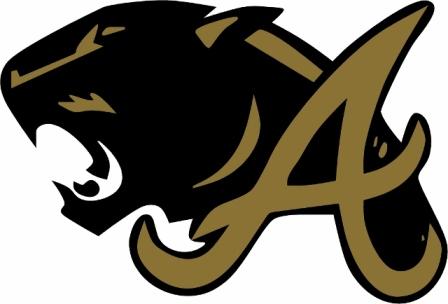 2017 Abbott Panthers Baseball Schedule* Denotes District GameHead Coach: Kyle Crawford				Athletic Director: Terry CrawfordAssistant Coaches: Dylan Moore	, Terry CrawfordSuperintendent: Dr. Ricky EdisonPrincipal: Eric PustejovskyDateOpponentLocationTime2/25 (Sat.)TBATBATBA2/283/2-3/4 (Thur-Sat)Blooming GroveMexia TournamentHomeAway4:30TBA3/7*MilfordAway4:303/9-3/113/143/17Ponder Tournament*Avalon*BlumAwayHomeAwayTBA4:304:303/21*Covington                        Home4:303/24ItalyAway4:303/28*ItascaHome4:303/31*FrostAway4:304/4*MilfordHome4:304/7*AvalonAway4:304/11*BlumHome4:304/14*CovingtonAway4:304/18*ItalyHome4:304/21*ItascaAway4:304/25*Frost (Sr. Day)Home4:30